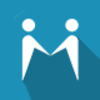 MOIETY (pronunciation?) iOS app preview script------------------------------------------------------------------------------------------------------------------------------------------Better co-parenting starts with Moiety.Patent pending technology helps simplify those complicated co-parenting schedules. Simply download the free app and start scheduling special moments with your special someone.Invite contacts to join events, or keep your calendar private…it’s up to you.Customization lets you create groups, common events and places.Calendar status’s and event alerts keep you up to date with everything.  Never worry again.Restore communication. Rebuild cooperation.  With Moiety.